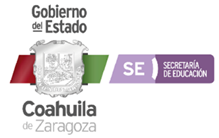 Acta de Fallo del JuradoEn la ciudad de___________________, del Estado de Coahuila de Zaragoza, siendo las____horas, del día__de__________de 2022; a través de la plataforma digital_______________, se llevó a cabo el Concurso Estatal de Fotografía “Un entorno escolar sano e incluyente”, categorías A, B y C, eliminatoria _____________; en la que fungió como jurado calificador, un equipo de profesionales reconocidos y con amplia experiencia en el ámbito de la fotografía y  las artes visuales, compuesto por los siguientes miembros:_____________________________________________________,____________________________________________________ y_____________________________________________________.Debidamente integrado y formalmente instalado, el Honorable Jurado, procedió a evaluar cada una de las fotografías participantes. Tras las deliberaciones se decidió, por unanimidad, el siguiente fallo:Primer lugar de la categoría ATítulo de la fotografía: _____________________________________________Alumno: _______________________________________________________Escuela: _______________________________________________________Dirección: ______________________________________________________Teléfono: ______________________Zona Escolar: _____________________Municipio: ________________________Región________________________Primer lugar de la categoría B Título de la fotografía: ____________________________________________Alumno: _______________________________________________________Escuela: _______________________________________________________Dirección: ______________________________________________________Teléfono: ______________________Zona Escolar: _____________________Municipio: ________________________Región________________________Primer lugar de la categoría CTítulo de la fotografía: _____________________________________________Alumno: _______________________________________________________Escuela: _______________________________________________________Dirección: ______________________________________________________Teléfono: ______________________Zona Escolar: _____________________Municipio: ________________________Región________________________Una vez certificada la legalidad, equidad y transparencia del certamen, los miembros del H. Jurado dieron lectura a la presente acta, a las _______ horas del día de su inicio, firmando al margen y al calce los que en ella intervinieron.  